MENU DU RESTAURANT SCOLAIRE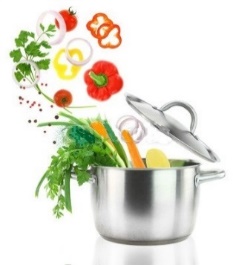 Semaine du 1er au 5 avril 2019VBF : Viande Bovine Française		   : Fait Maison 			: Produits Locaux	     Produits de SAISON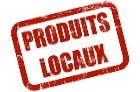 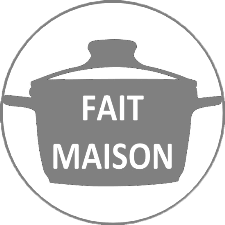 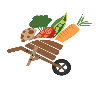  Ce Menu peut contenir un ou plusieurs des 14 allergènes - Ce menu est susceptible d’être modifiéLUNDI 1erLUNDI 1erMARDI 2MARDI 2MERCREDI 3MERCREDI 3JEUDI 4JEUDI 4JEUDI 4VENDREDI 5Surimi mayoSurimi mayo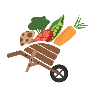 Endives aux pommesEndives aux pommesSalade mexicaineSalade mexicaineSalade mexicaineJambon blancDonut de PouletDonut de PouletCannellonis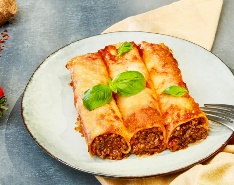 GratinésCannellonisGratinésCôte de VeauCôte de VeauCôte de VeauBlanquette de poissonPetits poisPetits poisCannellonisGratinésCannellonisGratinésGratin de chou-fleurGratin de chou-fleurGratin de chou-fleurRizSt NectaireSt NectaireTomme NoireTomme NoireFromage blanc aux céréalesFromage blanc aux céréalesFromage blanc aux céréalesVache qui ritPoisson d’Avril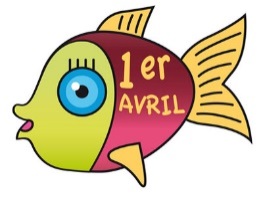 Poisson d’AvrilPoirePoirekiwi           kiwi           kiwi           Roses des sablesLégumes verts / Crudités / FruitsLégumes verts / Crudités / FruitsFéculentsFéculentsProduits LaitiersProduits LaitiersViandes / PoissonsViandes / PoissonsGraisses : Huile / BeurreGraisses : Huile / BeurreDesserts sucrésDesserts sucrés